Publicado en Madrid el 14/12/2018 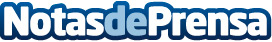 Q12 Trivia se consolida como el fenómeno social de entretenimiento digital del año en sus seis meses de vidaEste concurso diario vía app en directo ha superado el millón de descargas y los 156.000 concursantes recurrentes, situándose entre las 15 apps con mayor crecimiento de usuarios en el tercer trimestre del año. En Nochebuena se emitirá un programa especial a las 21:30 horas con un bote de 10.000 eurosDatos de contacto:Q12 Trivia917188509Nota de prensa publicada en: https://www.notasdeprensa.es/q12-trivia-se-consolida-como-el-fenomeno_1 Categorias: Juegos Entretenimiento Emprendedores E-Commerce Software Dispositivos móviles http://www.notasdeprensa.es